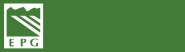 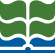 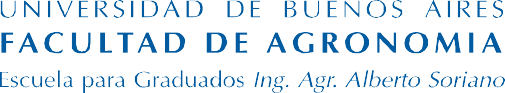 RECEPCIÓN DE SOLICITUD DE ADMISIÓN (Doctorado, sin Proyecto Tentativo) La Escuela revisará que usted presente toda la documentación solicitadaOBLIGATORIO: Todos los formularios deben ser editados para incorporar lainformación solicitada, sin abreviaturas y enviados en formato PDF (se sugiere app CamScanner)Solicitud de inscripción 1D (formulario completo y firmado).	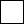 Copia del título universitario (legalizada si no es egresado de la Universidad de Buenos Aires mediante TAD o carátula de inicio de legalización y Apostillado si es extranjero). Certificado de título en trámite si es egresado de Universidades Nacionales (si aún no tiene el diploma) excluyente.Evidencia de dominio de interpretación de texto en inglés o	 certificación que lo acredite.Carta de intención explicando su motivación para realizar el	 posgrado (hasta una carilla).Certificado analítico de la carrera de grado. Curriculum vitae (del/la postulante actualizado).Copia de DNI / pasaporte / cédula de identidad (ambas caras).Copia Resolución designación personal de INTA / FAUBA ( solo para personal de estas Instituciones).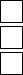 Pago de solicitud de admisión.Formulario de admisión para alumnos extranjeros (http://epg.agro.uba.ar/ preguntas-frecuentes/que-documentacion-debo-presentar/)Constancia de carga horaria total de la carrera emitida por	 Institución que expidió el diploma (sólo para alumnos extranjeros) -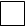 excluyente.Declaración jurada.	PRESENTAR LA DOCUMENTACIÓN EN EL ORDEN ESTABLECIDO, SIN COMPRIMIR, DOCUMENTACIÓN POR SEPARADO y ENVIAR POR MAIL Aalumnos-epg@agro.uba.ar, alumnosinfo-epg@agro.uba.ar